городской округ город Дивногорск, Красноярский край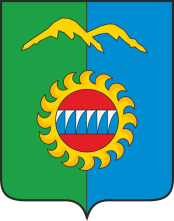 Дивногорский городской Совет депутатовР Е Ш Е Н И Е____.______2022         		          г. Дивногорск                № ____ –      – ГСО передаче в безвозмездное пользование недвижимого имущества, являющегося муниципальной собственностью города ДивногорскаРуководствуясь пунктом 4 части 1 статьи 17.1 Федерального закона    от 26.07.2006 № 135-ФЗ «О защите конкуренции», статьей 8, пунктом 4 части 1 статьи 16 Положения о порядке управления и распоряжения муниципальным имуществом муниципального образования город Дивногорск, утвержденного решением Дивногорского городского Совета депутатов от 24.03.2011 № 12-76-ГС, пунктами 1.2, 1.3, 1.4, 1.6, 2.2.2, 2.2.3, 2.2.4 Порядка заключения договоров в отношении муниципального имущества муниципального образования город Дивногорск, утвержденного решением Дивногорского городского Совета депутатов от 24.02.2011 № 11-69-ГС, статьей 26 Устава города Дивногорска, на основании заявления председателя местной общественной организации ветеранов «Красноярскгэсстроя» города Дивногорска Медведя А.Е. от 19.08.2022 № 12  (вх. от 26.08.2022 № 7682) Дивногорский городской Совет депутатов РЕШИЛ:Передать местной общественной организации ветеранов «Красноярскгэсстроя» города (ОГРН 1032400007639) в безвозмездное пользование сроком на 3 (Три) года муниципальное имущество - часть нежилого здания: комната 37 площадью 12,1 кв.м, расположенное по адресу: Красноярский край, г. Дивногорск, ул. Комсомольская, 8, с целевым назначением – для размещения местной общественной организации ветеранов «Красноярскгэсстроя» города.Контроль за исполнением настоящего решения возложить на постоянную комиссию по экономической политике, бюджету, налогам и собственности (Заянчуковский А.В.).           3.   Настоящее решение вступает в силу со дня подписания.Глава города                                                                                   С.И. ЕгоровПредседатель Дивногорского городского Совета депутатов                         Ю.И. Мурашов Пояснительная записка к проекту решения«О передаче в безвозмездное пользованиемуниципального имущества»	В администрацию города поступило заявление  председателя местной общественной организации ветеранов «Красноярскгэсстроя» города Дивногорска Медведя А.Е. о продлении договора о передаче в безвозмездное пользование сроком на 3 (Три) года муниципальное имущество - часть нежилого здания: комната 37 площадью 12,1 кв.м., расположенное по адресу: Красноярский край, г. Дивногорск, ул. Комсомольская, 8.           Указанное нежилое здание является собственностью муниципального образования и передано в оперативное управление МБУК «ЦБС города Дивногорска». В настоящее время местная общественная организация ветеранов «Красноярскгэсстроя» занимает помещение на основании договора № 19 от 15.10.2018 «О передаче в безвозмездное пользование муниципального имущества». 	В соответствии с пунктом 2.2.2 Порядка заключения договоров                 в отношении муниципального имущества муниципального образования город Дивногорск, утвержденного решением Дивногорского городского Совета депутатов от 24.02.2011 № 11-69-ГС, передача муниципального имущества              в безвозмездное пользование, за исключением передачи муниципального имущества учреждениям муниципальной формы собственности, осуществляется на основании решений Дивногорского городского Совета депутатов. 	На основании изложенного, прошу принять решение                                       о передаче муниципального имущества – часть нежилого здания: комната 37 площадью 12,1 кв.м., расположенное по адресу: Красноярский край, г. Дивногорск, ул. Комсомольская, 8, в безвозмездное пользование организации ветеранов «Красноярскгэсстроя» города Дивногорска.Руководитель КОГДУМИиЗО 	Е.В. Бахмацкая